ПАМЯТКА РОДИТЕЛЯМ ПО ПРАВИЛАМ БЕЗОПАСНОСТИ ДЕТЕЙ ДОМА И НА УЛИЦЕ Если хотите научить ребенка правилам безопасности, прежде всего сами выполняйте их.Самым лучшим способом обучения детей всегда был собственный пример. Если вы внимательны к собственной безопасности, то и ребенок будет повторять те же действия. Прежде чем открыть дверь, нужно узнать, кто за ней находится, ведь ребенок никогда не выполнит это требование, если вы сами не будете четко это выполнять. • Выучите с ребенком его имя, фамилию, имя родителей, домашний адрес и телефон.• Уходя в вечернее время, не забудьте включить свет в комнатах, это отпугнет злоумышленников, а вашему ребенку не будет страшно находиться дома одному.• Научите ребенка правильно обращаться с электроприборами.• Не оставляйте на видных местах лекарства.• Надо написать на видном месте телефон, по которому он может быстро связаться с вами или службами срочной помощи (ваша работа, мобильный, милиция, «Скорая помощь», пожарная охрана, соседи).• Объясните, что никто и никогда не может прийти в дом от вашего имени с просьбой приютить на ночлег, отдать какую-то вещь или сумку.• Уходя из дома, убирайте все колющие, режущие предметы и спички. Хранить оружие и боеприпасы нужно в недоступном для детей месте, в сейфе, код к которому должны знать только взрослые. Проверьте, не оставили ли вы включенными воду, газ, электронагревательные приборы.• Если квартира находится на первом этаже, то лучше зашторить окна, а если кто-то стучится в окно, то надо научить ребенка, не подходя к нему, громко кричать: «Папа! Иди сюда».• При возвращении домой предупредите ребенка об этом по телефону или домофону. Ребенок должен открывать дверь только после того, как вы назовете себя.• Правила поведения следует повторять постоянно. Устраивайте маленькие экзамены, разбирайте ошибки.Постарайтесь доходчиво объяснить ребенку, что, находясь дома за закрытой дверью, он может чувствовать себя в относительной безопасности, но как только он ее откроет, грань между ним и преступником стирается, и он может стать легкой добычей. Детям надо разъяснять, что нельзя открывать дверь, если кто-то стоит на лестничной площадке, нельзя оставлять дверь открытой, покидая квартиру, даже рассчитывая быстро вернуться, нежелательно выбрасывать мусор или забирать почту, когда за спиной ребенка кто-то находится, нельзя садиться в лифт с незнакомыми людьми. Перед тем как выйти из дома, ребенку необходимо посмотреть в глазок и убедиться, что за дверью нет посторонних. Если ребенок вышел из двери и увидел посторонних, лучше, чтобы он немедленно вернулся в квартиру. Если незнакомец нападает, надо кричать «Пожар» или «Горим» и использовать все предметы, имеющиеся под рукой.Научите ребенка правильно общаться по телефону. Нередко телефон из средства защиты превращается в «отмычку» для преступников. Ребенку нельзя называть своего имени при телефонном разговоре с посторонними. Ребенок не должен никогда говорить, что находится дома один. Также он не должен называть адрес квартиры. Надо научить ребенка, что, если его пытаются втянуть в неприличный разговор, он должен положить трубку и сообщить об этом родителям. Преступники часто используют доверчивость детей. Ребенку необходимо объяснить, что не все люди безопасны в общении.• Ребенок никогда не должен уходить из школы или детсада с незнакомыми людьми, даже если они сослались на вас.• Если вы не сможете прийти за ним в школу или детский сад, предупредите об этом ребенка.• Не забудьте предупредить воспитателя о том, кто придет за ребенком.• Попросите воспитателя связаться с вами, если за ребенком пришли посторонние люди, о которых вы его не предупреждали.• Если вашего ребенка пытаются увести насильно, он должен привлечь к себе внимание людей.• Если ребенка доставили в милицию, он должен сообщить свой адрес, телефон родителей и свое имя.• Собирая ребенка гулять, не надевайте на него дорогих украшений, которые могут стать причиной нападения. Если вы все же отпустили ребенка гулять одного, присматривайте за ним из окна. Заметив, что к ребенку подошел незнакомый человек, позовите его домой или тут же спуститесь к нему сами. Оставляя ребенка на улице, договоритесь с кем-то из соседей, гуляющих с детьми, присмотреть за ним. Используйте места для игр, удаленные от шоссе, или специально оборудованные площадки. Отпуская ребенка одного, предупредите его о наиболее опасных местах, в частности, о том, что нельзя заходить в подвал, на чердак, прятаться под машинами. Обязательно расскажите ребенку о правилах безопасности, если он любит кататься на велосипеде или роликовых коньках. Также предостерегите своих детей относительно общения с домашними животными. Пусть они запомнят – играть с чужими животными нельзя.• Если ребенок ушел из дома без родителей, он должен оставить записку, куда и с кем идет и когда вернется, а также оставить телефон для связи с ним. Надо приучить ребенка к тому, что если он задерживается, то должен позвонить родителям и предупредить об этом. Если ребенок вдруг исчез со двора, постарайтесь узнать у тех, с кем он был вместе, куда и с кем он пошел. Поговорите с соседями и знакомыми, возможно, его видели в другом месте. Сообщите о случившемся в дежурную часть отдела милиции по месту жительства и участковому инспектору.В случае, когда вы намерены пойти на массовое мероприятие, на гулянья, на рынок или в супермаркет, нужно приготовиться к непредвиденным ситуациям. Для этого надо пришить к одежде ребенка метку или вышить ниткой имя, фамилию ребенка, телефон для связи и медикаментозные противопоказания. Оденьте ребенка в яркую одежду, которую вам будет легче заметить. Возьмите с собой фотографии ребенка. Покажите ребенку приметное место, где вы с ним можете встретиться, если потеряете друг друга. Не разрешайте ребенку держать вас за юбку, рукав или ручку сумки, держите его за руку сами.Если ребенок потерялся, оглянитесь по сторонам, громко окликните его по имени и фамилии и, если его не заметили, продвигайтесь к месту встречи, попутно показывая фотографии ребенка окружающим вас людям. Если вы заметили ребенка, не зовите его, а постарайтесь не терять его из виду и идите к нему. После того как вы нашли друг друга, не стоит ругать его за неправильное поведение. • Внушите ребенку, что он не должен реагировать даже на самые интересные и заманчивые предложения незнакомцев, не должен принимать от незнакомых людей угощения, игрушки, сумки.• Обучите детей тому, что общение с незнакомыми людьми должно ограничиваться только дружескими приветствиями. Нельзя поддаваться на уговоры незнакомцев, даже если они знают или зовут ребенка по имени. Нельзя садиться в машину к незнакомцам. Не всех старших надо слушаться. Если ребенок увидел преследующего его незнакомца, то при отсутствии близких пусть, не стесняясь, подходит к прохожим, внушающим доверие, и просит защиты и помощи.• Если вы обнаружили, что ваш ребенок боится выходить из дома или пропускает занятия в школе, постарайтесь в доверительной беседе выяснить у него, не связано ли такое поведение с угрозами в его адрес. Объясните ему, что негативных последствий можно избежать, если не держать тайн от родителей. При этом о каждом случае вымогательства обязательно сообщите милиции. Внушите ребенку мысль, что, что бы ни случилось, он сразу же должен рассказать обо всем родителям или взрослым, которым доверяет.• Обучая ребенка правилам безопасного поведения, ни в коем случае не пытайтесь его запугать. Ваша задача – научить ребенка быть осторожным, но не превратить его в паникера и труса. Научите детей защищаться. Ради личной безопасности ребенок может нарушать все правила и запреты. Он не должен задумываться о последствиях применения приемов самообороны. Объясните, что, если ребенок нанесет нападающему повреждения, его только похвалят за это. Объясните также, куда ребенку надо бежать в случае опасности, к кому и как обращаться за помощью.• Если вы решили воспользоваться услугами фирмы, готовой предоставить вашему ребенку няню, не ограничивайтесь поверхностным знакомством с фирмой. Поговорите с другими родителями. Обратитесь за необходимой для вас информацией в милицию. При выборе частной няни старайтесь выбирать ее не по возрасту, а по опыту работы с детьми. Остановив свой выбор на определенном человеке, постарайтесь навести о нем справки. Если вы решили оставлять ребенка дома у няни, узнайте, как можно больше о членах семьи и людях, которые бывают в их доме. Приходящую няню необходимо ознакомить с требованиями безопасности, применяемыми вами, действием замков входных дверей и их особенностями, с правилами пользования различными приборами. Попросите няню не приглашать к вам в дом посторонних людей, даже если они представляются вашими знакомыми. Если вы разуверились в надежности няни, поспешите как можно быстрее дать ей расчет, даже если заплатили ей вперед. Никакие деньги не смогут заменить вам безопасность вашего ребенка.Учитывая специфику детской психологии, родителям также следует предпринимать меры предосторожности, чтобы ребенок не смог ненароком навредить и себе и вам.• Если у вас имеются дома крупные сбережения, желательно, чтобы о них не знали дети, так как они могут похвастаться об этом, что может привести к краже.Материал подготовил:Э.С. Цаболов, Заместитель Председателя Северо-Осетинской республиканской организации Профсоюза работников народного образования и науки РФ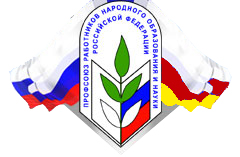 ПРОФСОЮЗ РАБОТНИКОВ НАРОДНОГО ОБРАЗОВАНИЯ И НАУКИ РОССИЙСКОЙ ФЕДЕРАЦИИЦÆГАТ ИРЫСТОН-АЛАНИЙЫ РЕСПУБЛИКОН ОРГАНИЗАЦИРЕСПУБЛИКАНСКАЯ ОРГАНИЗАЦИЯ СЕВЕРНОЙ ОСЕТИИ-АЛАНИИРоссийская Федерация, Республика Северная Осетия-Алания, . Владикавказ, ул. Димитрова, 2,тел.: (8672) 53-84-97, 53-03-81, 53-99-89, факс: (8672) 54-90-60, E-mail: RNO-Aprof@yandex.ruРоссийская Федерация, Республика Северная Осетия-Алания, . Владикавказ, ул. Димитрова, 2,тел.: (8672) 53-84-97, 53-03-81, 53-99-89, факс: (8672) 54-90-60, E-mail: RNO-Aprof@yandex.ru